Happy Father’s Day! As we think about our Father’s and the love they have showed us through the years, we also remember our Heavenly Father and the love He shows us. His love is immeasurable. His love is deep and wide. His love flows like a fountain. Today, as we honor our fathers, we will use the children’s song Deep and Wide, to help us understand how deep and wide God’s love for us is. We Have Good News! ~ We are happy to announce we are repaving our parking lot. Our leadership team has collected bids and we have chosen a contractor. Currently, we are tentatively scheduled for the week of June 24th-28th. Of course, this is depending on next week’s weather. When paving does take place all classes and activities will be canceled for the week. Because the schedule is tentative, we are not canceling activities at this time.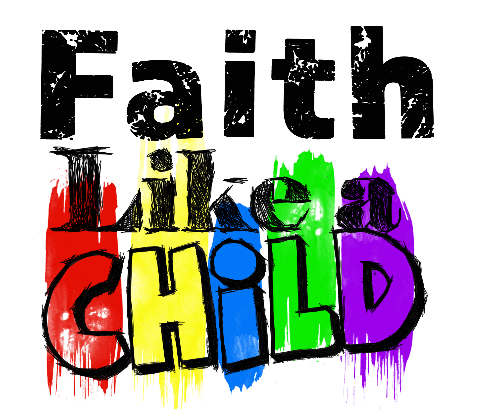 Sermon NotesDeep and WideEphesians 3:14-19 (Rev. 22:1-5)(Page 1175 in the Pew Bible)Paul prayed that we would ____________ the ____________ of God’s love – Ephesians 3:14-19Paul desired that we would be ___________ in God’s lovePaul understood how hard it is to ____________ the ___________ size of God’s lovePaul’s prayer is that we ___________ the love of God through our ______________ with HimGod’s love is a __________ and __________ ____________ that can flow through me – Revelation 22:1-5His love has the power …… for me to ____________… to _________ all that ____________ our world… to grow ___________ and _________ the more it flows… to ___________ my ______________